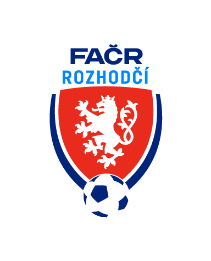 Komuniké KR ŘKM č. „ 27 “ z 30. kola MSFL a 24. kola divizí a zápis z KR konané dne 31.5.2023 v Olomouci.MSFL 30. kolo:UNIČOV - ZNOJMO 26 ´- HCH R a AR 2 , chybně nenařízen PK pro H mužstvo za hraní rukouMSD D 24. kolo:SPEŘICE - LANŽHOT23´- HCH R a AR 2, neudělení ČK za ZZBM D hráčiZápis z KR:Žádáme KR KFS Moravy o doplnění 3 R na listinu KR ŘKM. V případě využití R z mezi skupiny žádáme o doplnění R do mezi skupiny. Dále pak žádáme o doplnění listiny DFA ŘKM jedním delegátem z každého kraje + 1 náhradníkem.Distribuce teplákových souprav pro R proběhne na letním semináři 24.6.2023 v Medlově.Schůze KR se uskuteční v sobotu 24.06.2023 v Medlově – penzion „PAVLÍK“.V Olomouci dne 31.05.2023Zapsal:   Milan Reich					       Ing. Jan Zahradníček               sekretář KR M	                                                                     předseda KR ŘK M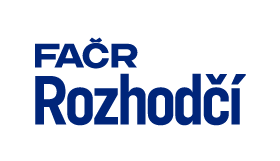 